De nombreuses "éditions" sont directement exportables vers Excel (gestion commerciale, paie, générateur).Pour les autres éditions, suivre la procédure ci-après :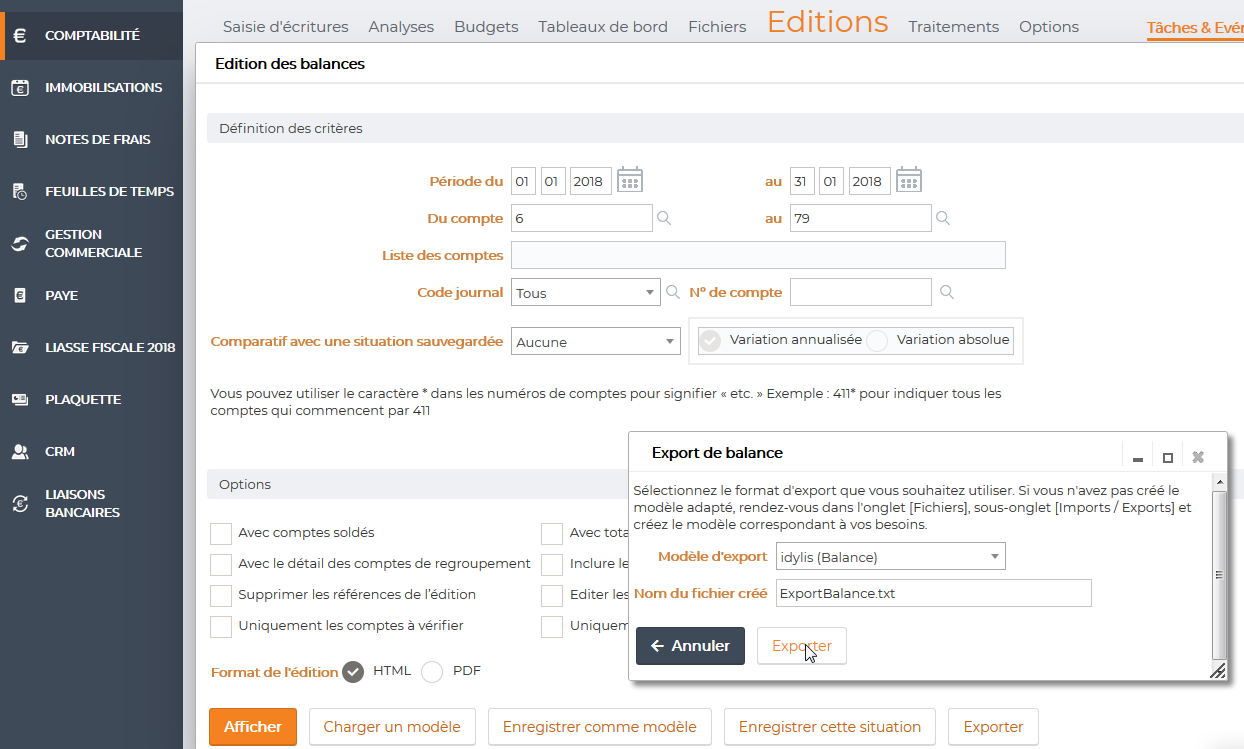 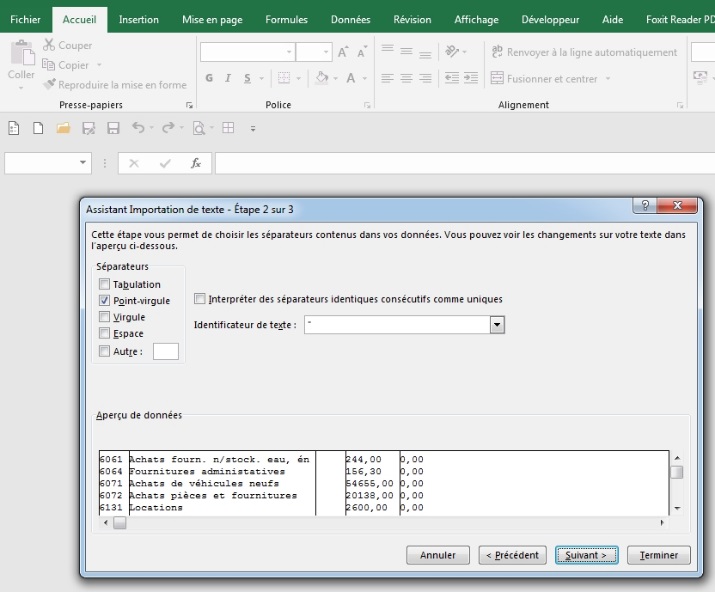 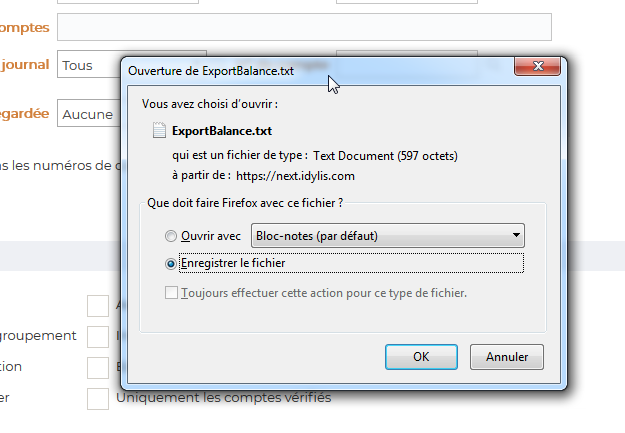 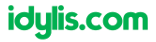 Procédure d'export vers un tableur